Załącznik X.7Koło diagnostyczne - umiejętność uczenia sięW skali 0 - 100% oceń własny poziom osiągnięcia kompetencji z zakresu rozwijania u dzieci umiejętności uczenia się. Przyznane oceny wpisz na diagramie.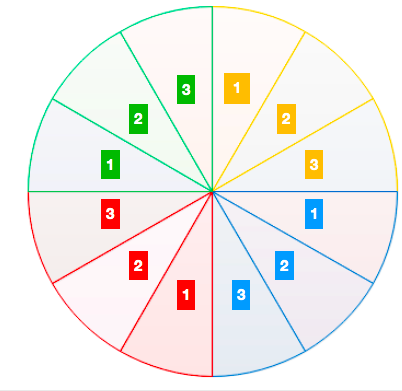 Źródło: opracowanie własneNUMER KATEGORIIKATEGORIAOBSZAR1Motywuję uczniów i uczennice do uczenia się.Wspieranie i motywowanie uczniów i uczennic w procesie uczenia się2Stosuję ocenianie wspierające uczniów 
i uczennice.Wspieranie i motywowanie uczniów i uczennic w procesie uczenia się3Dbam o odpowiednią atmosferę w klasie.Wspieranie i motywowanie uczniów i uczennic w procesie uczenia się1Stosuję uczenie się przy współpracy.Zaangażowanie 
i współodpowiedzialność 
w procesie uczenia się 2Stosuję samoocenę i ocenę koleżeńską.Zaangażowanie 
i współodpowiedzialność 
w procesie uczenia się 3Wyzwalam kreatywność i własną inicjatywę.Zaangażowanie 
i współodpowiedzialność 
w procesie uczenia się 1Dbam o charakter zadawanych prac domowych.Przygotowywanie uczniów 
i uczennic do zajęć szkolnych2Indywidualnie podchodzę do każdego ucznia 
i każdej uczennicy.Przygotowywanie uczniów 
i uczennic do zajęć szkolnych3Uczę dzieci planowania i organizowania swojego procesu uczenia się.Przygotowywanie uczniów 
i uczennic do zajęć szkolnych1Na zajęciach stosuję różnorodne metody pracy.Organizacja pracy na zajęciach2Tak organizuję przebieg zajęć, żeby sprzyjało to procesowi uczenia się dzieci.Organizacja pracy na zajęciach3Dbam o dobre relacje nauczyciel - uczeń.Organizacja pracy na zajęciach